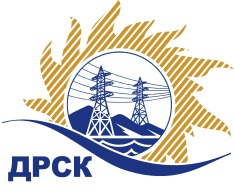 Акционерное Общество«Дальневосточная распределительная сетевая  компания»Протокол заседания Закупочной комиссии по вскрытию поступивших конвертовг. БлаговещенскСпособ и предмет закупки: открытый электронный запрос предложений:Закупка 279Лот№1«Автошины отечественного производства»Лот№2 «Автошины» (ЭС ЕАО, ЮЯЭС)»	Планируемая стоимость закупки в соответствии с ГКПЗ: Лот № 1 – 9 155 770,39 руб. без учета НДС.Лот № 2 – 2 160 034,75 руб. без учета НДС.ПРИСУТСТВОВАЛИ:Три член постоянно действующей Закупочной комиссии АО «ДРСК» 2 уровняИнформация о результатах вскрытия конвертов:В ходе проведения запроса предложений было получено 2 предложения на лот1 и 3 предложения на лот 2, конверты с которыми были размещены в электронном виде на Торговой площадке Системы www.b2b-energo.ru.Вскрытие конвертов было осуществлено в электронном сейфе организатора запроса предложений на Торговой площадке Системы www.b2b-energo.ru автоматически.Дата и время начала процедуры вскрытия конвертов с предложениями участников:09:00 17.12.2015Место проведения процедуры вскрытия конвертов с предложениями участников:Торговая площадка Системы www.b2b-energo.ruВ конвертах обнаружены предложения следующих участников запроса предложений:Ответственный секретарь Закупочной комиссии 2 уровня АО «ДРСК»	М.Г. ЕлисееваТерёшкина Г.М.№ 77/М/Э-В17.12.2015Наименование участника и его адресПредмет заявки на участие в запросе ценЛОТ №1ЛОТ №11ООО "ДВТК" (141090, Россия, Московская область, г. Юбилейный, улица Пионерская, д. 1/4, пом. L.)Предложение: Предложение согласно требований заказчика., подано 15.12.2015 в 09:00
Цена: 10 785 940,00 руб. (цена без НДС: 9 140 627,12 руб.)2ИП Мельников Н.Н. (MAXINTER) (675016, Амурская обл., г. Благовещенск, ул. Богдана Хмельницкого, 77)Предложение, подано 15.12.2015 в 08:32
Цена: 10 801 720,00 руб. (цена без НДС: 9 154 000,00 руб.)ЛОТ № 2ЛОТ № 21ООО "АмурТехТрейд" (675014, Россия, Амурская обл., г. Благовещенск, ул. Театральная, 234)Предложение, подано 16.12.2015 в 08:23
Цена: 2 523 270,00 руб. (цена без НДС: 2 138 364,41 руб.)2ИП Мельников Н.Н. (MAXINTER) (675016, Амурская обл., г. Благовещенск, ул. Богдана Хмельницкого, 77)Предложение, подано 15.12.2015 в 08:27
Цена: 2 544 300,00 руб. (цена без НДС: 2 156 186,44 руб.)3ООО "ДВТК" (141090, Россия, Московская область, г. Юбилейный, улица Пионерская, д. 1/4, пом. L.)Предложение: Предложение согласно требований заказчика., подано 04.12.2015 в 10:35
Цена: 2 545 000,00 руб. (цена без НДС: 2 156 779,66 руб.)